Dotazník: Informace o spolku– k projektu podpořeného z Visegradských fondů (CZ, SK, PL, HU), „Stejné problémy, různá řešení“, 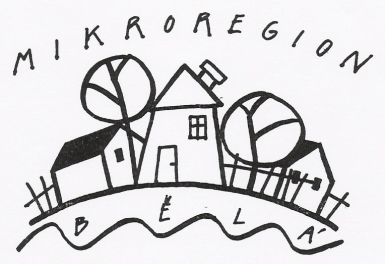 hlavní partner projektu: Dobrovolný svazek obcí Mikroregion BěláVážení zástupci spolků z území Dobrovolného svazku obcí Mikroregion Bělá (město Solnice, obec Kvasiny, obec Osečnice, obec Skuhrov nad Bělou, obec Bílý Újezd) náš mikroregion realizuje v roce 2022 projekt se zaměřením na spolupráci obcí a spolků, a proto bychom Vás, zástupce spolků, rádi požádali  o vyplnění kratičkého dotazníku, který bude pomůckou pro plánovaná únorová monitorovací setkání v rámci projektu.  Na těchto setkáních v únoru účastníci obdrží ucelené informace k obsahu projektu a dojde k ujasnění, které spolky z území našeho DSO budou v souladu s cíli projekty a na základě oboustranné domluvy vhodnými kandidáty pro účast v projektu.Bylo by vhodné text v dotazníku doplnit fotodokumentací, hlavně co se týká pomoci v obci, nebo z nějaké zajímavé akce. Fotodokumentaci stejně jako vyplněný dotazník je možné poslat elektronicky (do 10 Mb) na adresu skuhrov@gmail.com, nebo stanislava.klengelova@solnice.cz.Případně můžete vyplněné dotazníky předat osobně na obecní úřady členských obcí svazku.Obec ……………………………………………………….Název, nebo spíš typ spolku (hasiči, sportovci …….), spolek je aktivní x pasivní………………………………………………………Popis činnosti spolku – velmi stručně, historie…………………………………………………..……………………………………………………………………………….………………………………………….…………………………………………………………………………………………..Aktivity spolku (akce i tradiční)……………………………………………………………..……………………………………………….……………………………………………………..…………………………………………………………Počet členů, mládež…………………………………………………………….Majetek spolku (nepovinné – výčet většího majetku, hodnota)…………………………………………………………….………………………………………………………..…………………………………………………………………………………………………………………………………..Rozpočet spolku (hrubé příjmy x výdaje, členské příspěvky, dotace, ……..) – v posledním roce……………………………………………………………..Vztah k obci……………………………………………………………….……………………………………………………………..…………………………………………………………..Finance od obce na provoz spolku v roce – současné ……………………………………………………………………………………………………………………………..Členové spolku, kteří jsou zároveň členy zastupitelstva (v současné době – počet)……………………………………………………………..Realizovaná pomoc obci (v uplynulých dvou letech)……………………………………………………………..………………………………………………………….………………………………………………………..………………………………………………………….Jméno zástupce spolku, který dotazník vyplnil, tel.kontakt, email…………………………………………………………..…………………………………………………………..Další informace dle vaší úvahy, co považujete za dobré a důležité předat jako informace. ……………………………………………………………………………………………………..……………………………………………………………………………………………………………………………………………………………………………………………………………………Děkujeme za ochotu doplnit tento dotazník a vážíme si toho. Termín pro předání vyplněných dotazníků je do 21. ledna 2022. Na základě vyplněných dotazníků obdrží příslušní zástupci spolků pozvánku na monitorovací setkání, která jsou zatím dle předpokladu naplánována v termínech 7. 2. 2022 v Solnici a 16. 2. 2022 v Kvasinách. Počet těchto setkání uzpůsobíme množství navrácených dotazníků.						Vladimír Bukovský a Stanislava Klengelová						Jménem DSO Bělá